Cataracta, a new monotipic genus segregated from Physalis L. (Solanaceae)Pilar Zamora-Tavares, Mahinda Martínez  and Ofelia Vargas-PonceAPPENDIXTABLE A1. GenBank sequence numbers of the 22 species used in the phylogenetic inference to estimate the position of Cataracta gen. nov. *cpDNA sequences that were extracted from plastomes generated by Sandoval-Padilla et al. (in prep.). Accession numbers in bold were newly generated for this work. NA = not available.SpeciesITSGBSSILEAFYmatKrbcLndhFrpl32-trnLtrnLycf1-3Alkekengi officinarumAY665850AY665931MH822152EF438924U08617U08927MH045575MH752594MH045575Brachistus stramonnifoliusAY665845AY665924MH822159OR400638*OR400638*OR400638*OR400638*EU580963OR400638*Calliphysalis carpenteriAY665852AY665932MH822160OR400639*OR400639*EU580926OR400639*EU581042OR400639*Capsicophysalis potosinaOK298970OR521018NAOR521018OR521028OR521030OR521009NAOR521000CapsicumAY665841AY665923NAJQ589211JX856306U08916NC018552NC018552NC018552Cataracta microphysa comb.nov.AY665859AY665933MH822240OR521029OR520999OR521033OR521017MH752653OR521008Chamaesaracha coronopusAY665860AY665937MH822163OR521022OR520991EU580871OR521010MH752598OR521001Chamaesaracha rzedowskianaOK298969OR521019MH822166OR521023OR520992OR521031OR521011MH752601OR521002IochromaAY665840AY665921DQ301559EF438902NAEU580894NANANADepreaAY665839AY665919NANANAEU126022NANANALeucophysalis grandifloraAY665846AY665929DQ301515OR521024OR520993EU58090OR521012EU581013OR521012Leucophysalis nanaAY665847AY665928NANAOR520994EU580906OR521013EU581014NAOryctes nevadensisAY665864AY665934NAOR360845*OR360845*EU580923OR360845*EY581039OR360845*Physaliastrum heterophyllumKC768878NANAOR521025OR520995KC768882OR521014KC768880OR521004Physalis campechianaAY665867AY665936MH822226OR521026OR520996NANAMH752638OR521005Physalis cinerascensAY665885AY665971NAOR296713*OR296713*OR296713*OR296713*MH752640OR296713*Physalis melanocystisAY665865OR521020MH822239OR521028OR520998NAOR521016MH752652OR521007Physalis pubescensAY665917AY665951MH304895MH045576MH045576MH045576MH045576MH752660MH045576Quincula lobataAY665863AY665935MH822257OR521027OR520997EU580936OR521015MH752668OR521006Schraderanthus viscosusAY665848AY665927NAOR360844*OR360844*OR360844*OR360844*OR360844*OR360844*Tzeltalia amphitrichaAY665853NANAOR360842*OR360842*OR360842*OR360842*OR360842*OR360842*Witheringia solanaceaAY665858AY665926DQ301517JQ594187JQ594188U72755OR400643*EU581074OR400643*TABLE A2. Voucher information of the specimens that were used to generate the new DNA sequences.TABLE A3. Dataset by regions, number of taxa of Physalidinae included, length in base pairs, and the best-fitting nucleotide substitution models based on the Akaike Information Criterion (AIC).FIGURE A1. The best tree obtained with Maximum Likelihood and 1000 bootstrap iterations with data of RNA ribosomal 5.8S region and 19 taxa of Physalidinae.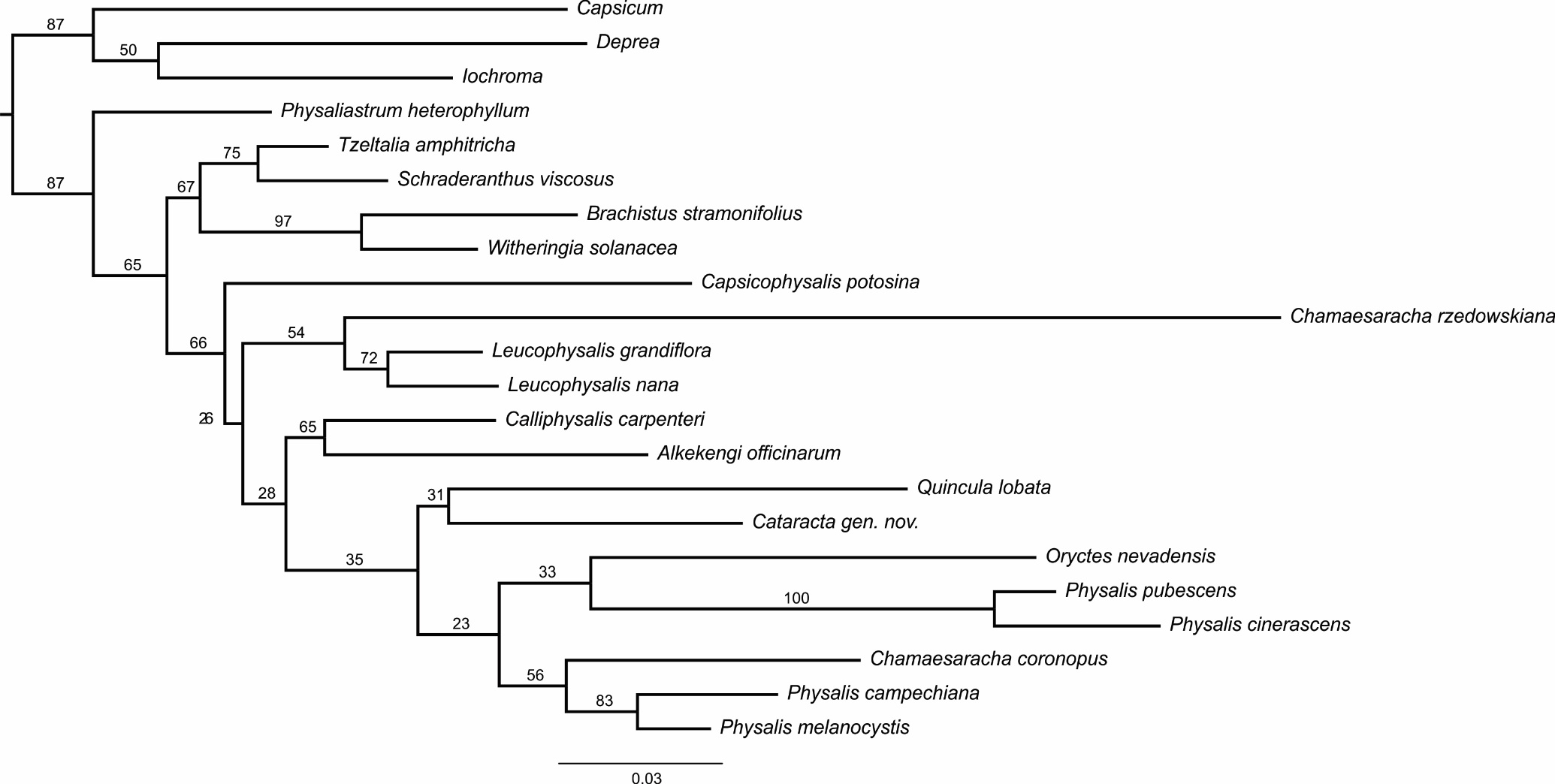 FIGURE A2. The best tree obtained with Maximum Likelihood and 1000 bootstrap iterations with data of LEAFY and 13 taxa of Physalidinae.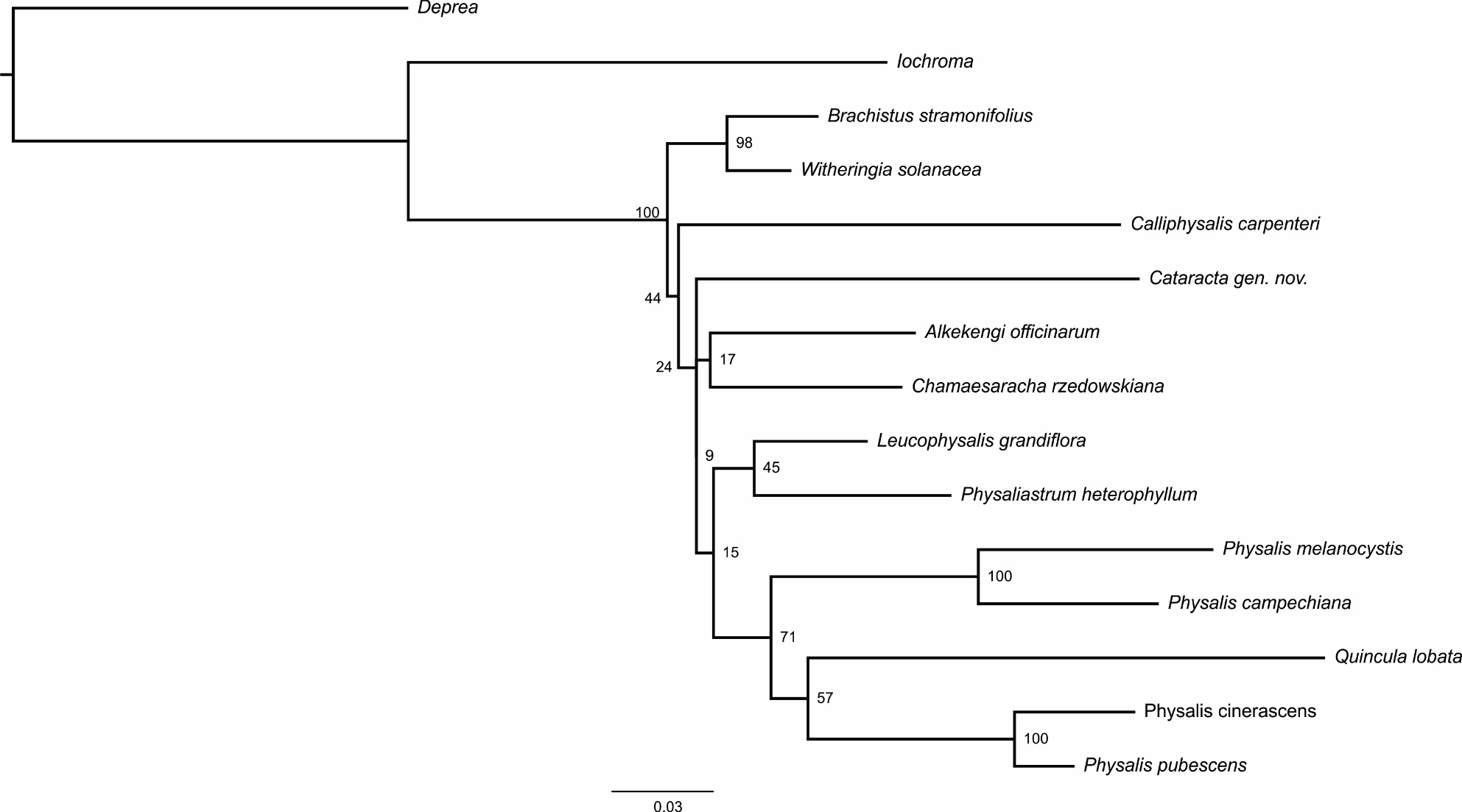 FIGURE A3. The best tree obtained with Maximum Likelihood and 1000 bootstrap iterations with data of GBSSI region between exons 8-10, and 18 taxa of Physalidinae.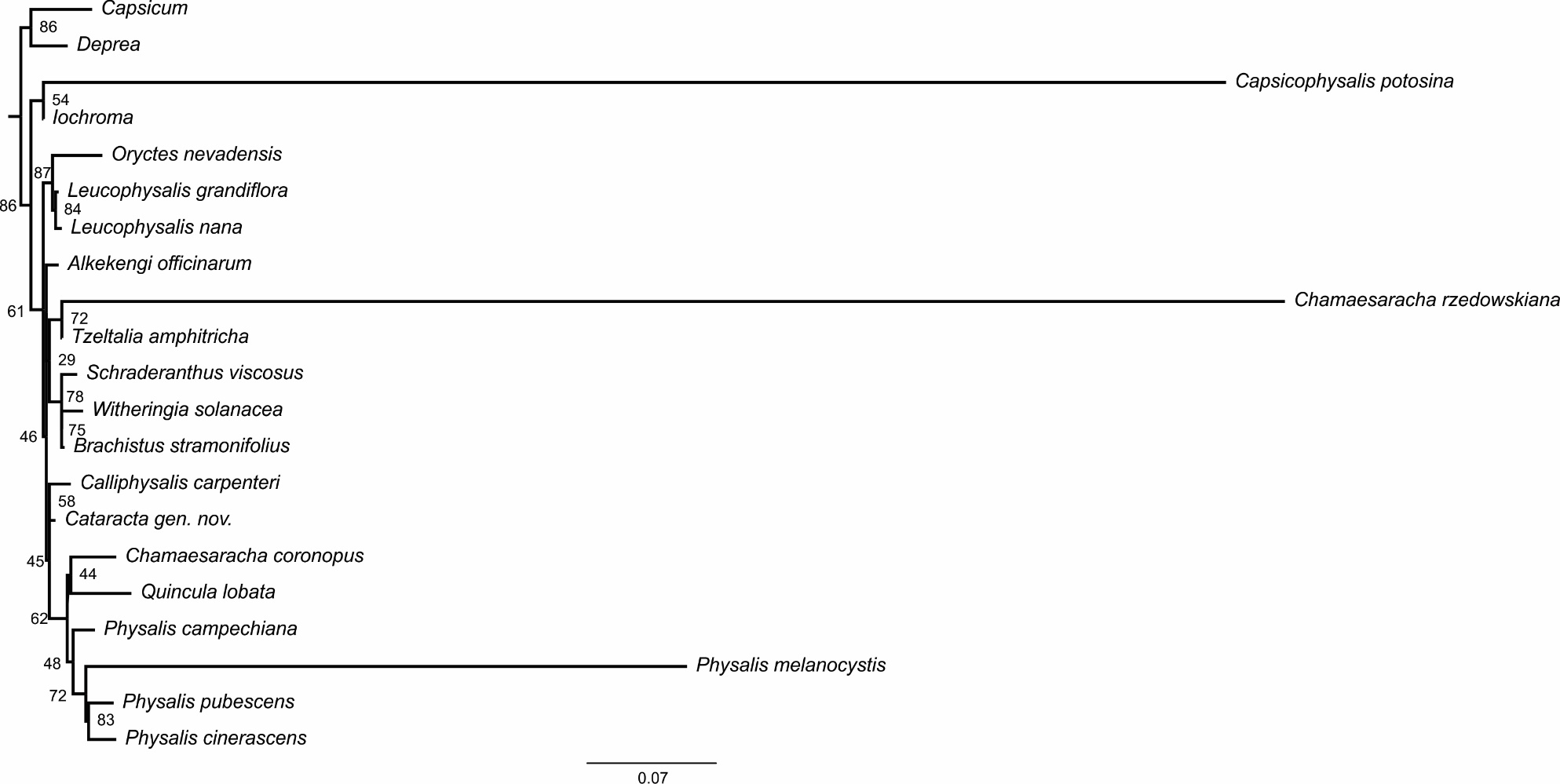 FIGURE A4. The best tree obtained with Maximum Likelihood and 1000 bootstrap iterations with data of matK region and 18 taxa of Physalidinae.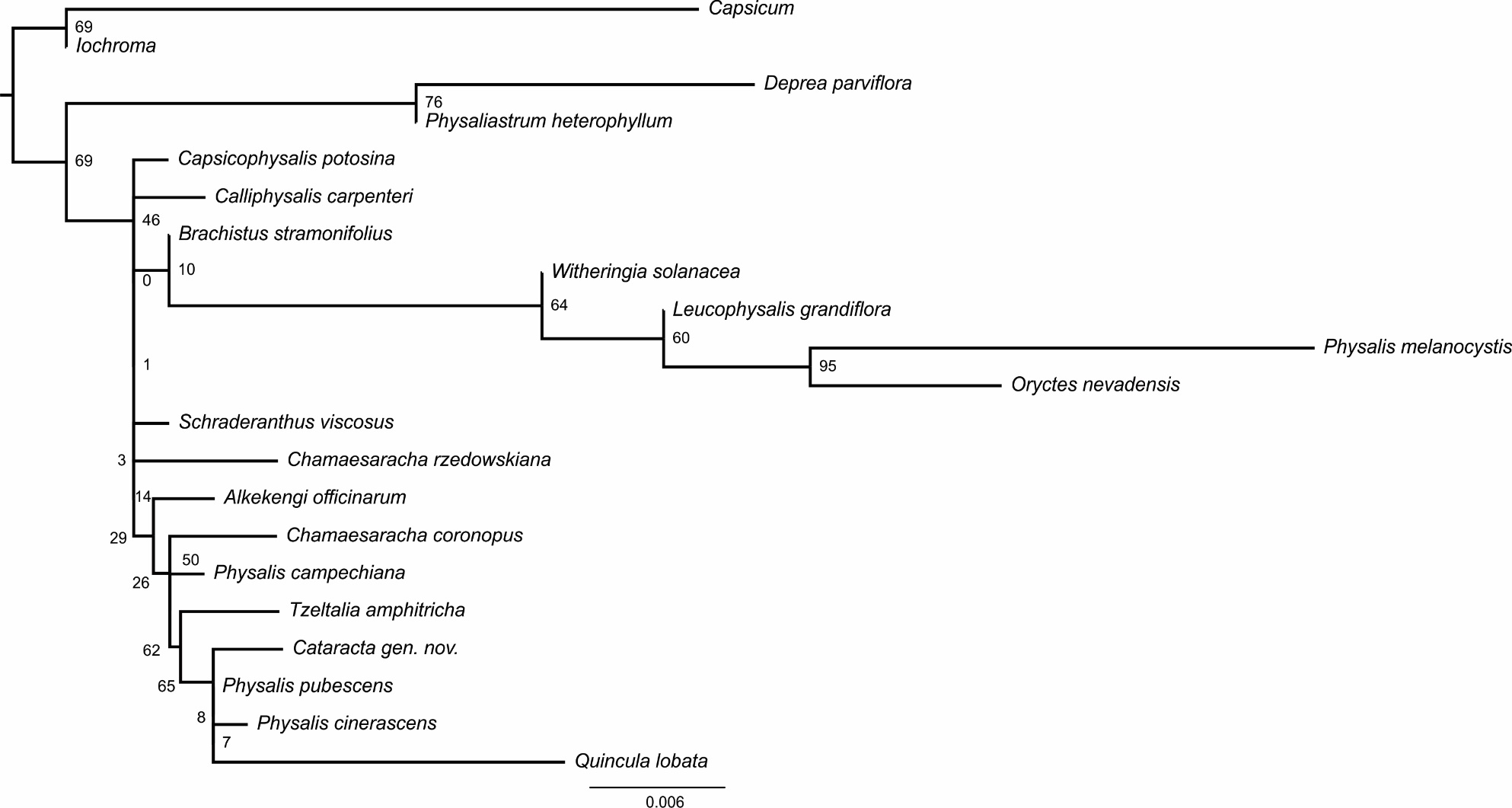 FIGURE A5. The best tree obtained with Maximum Likelihood and 1000 bootstrap iterations with data of ndhF region and 17 taxa of Physalidinae.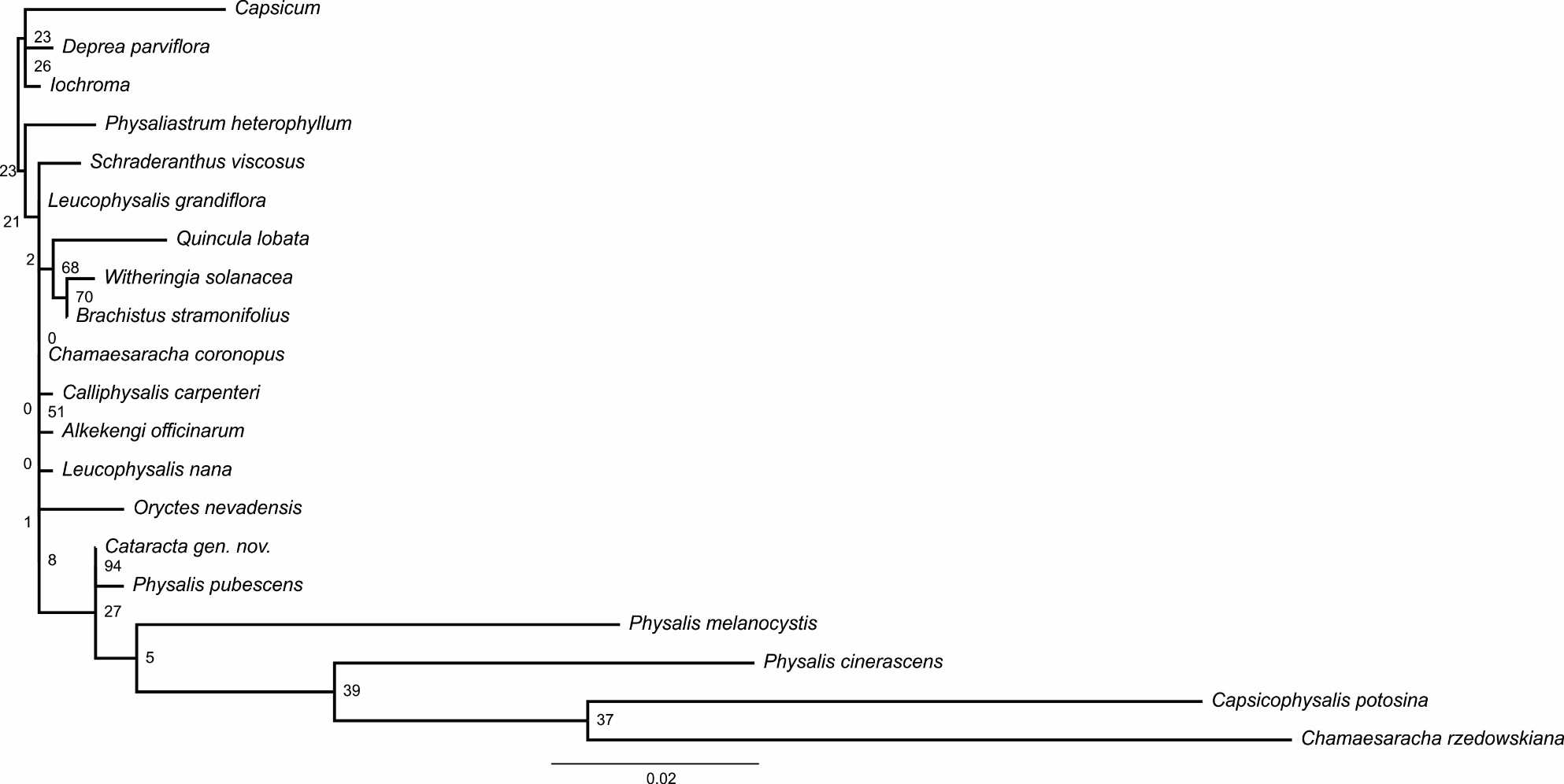 FIGURE A6. The best tree obtained with Maximum Likelihood and 1000 bootstrap iterations with data of rbcL region and 19 taxa of Physalidinae.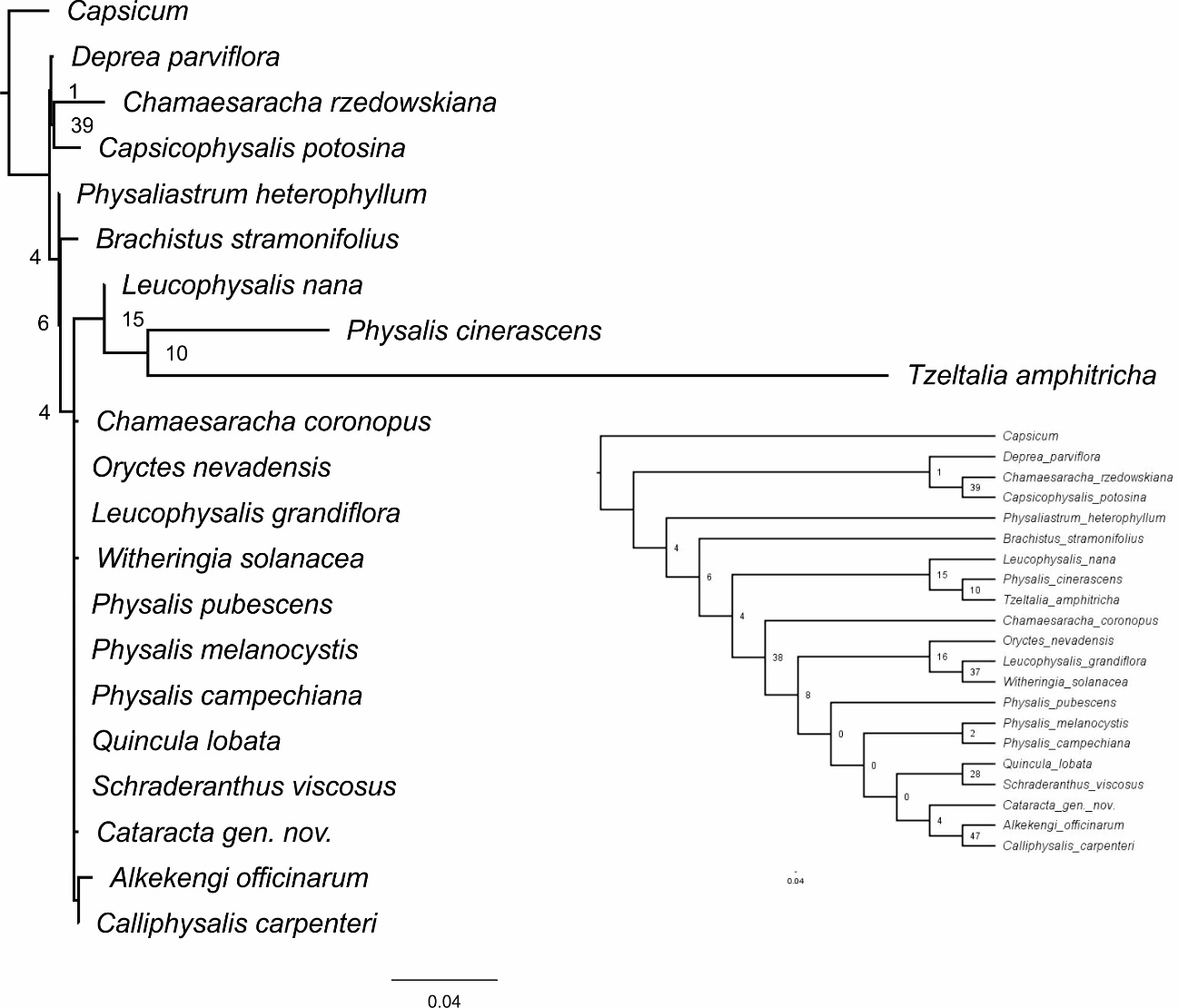 FIGURE A7. The best tree obtained with Maximum Likelihood and 1000 bootstrap iterations with data of rpl32- trnL intergenic region and 18 taxa of Physalidinae.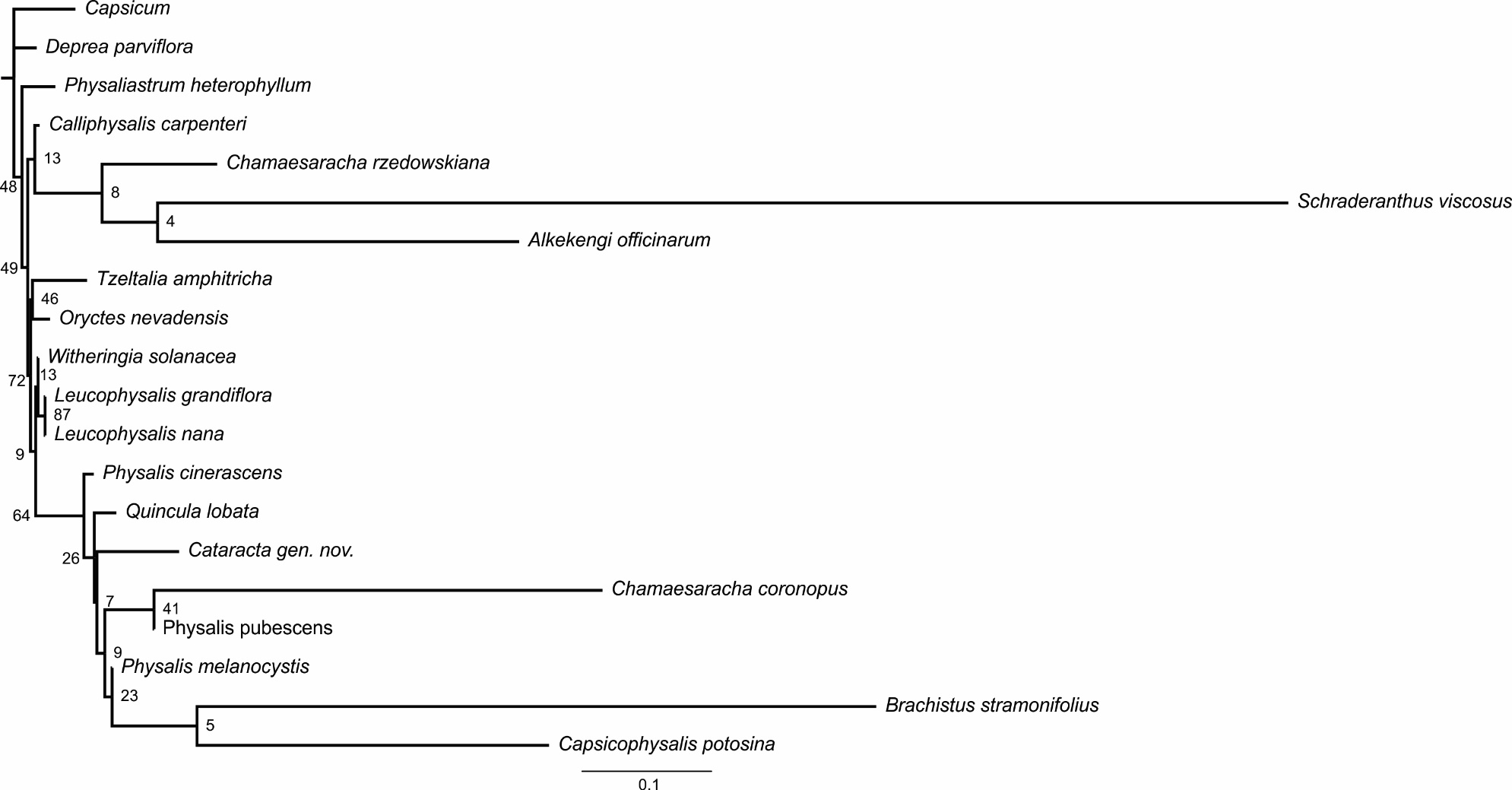 FIGURE A8. The best tree obtained with Maximum Likelihood and 1000 bootstrap iterations with data of trnlF region and 16 taxa of Physalidinae.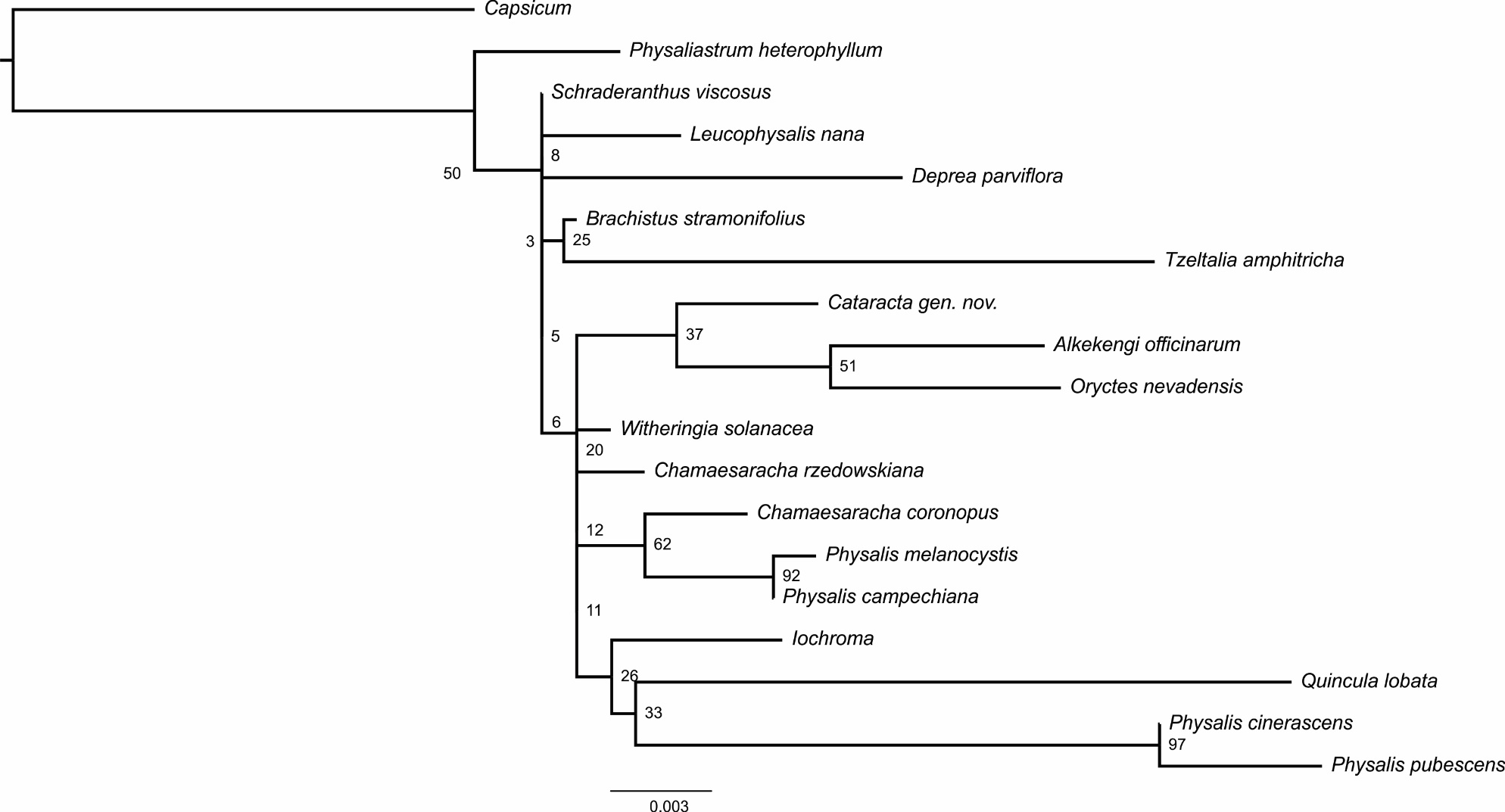 FIGURE A9. The best tree obtained with Maximum Likelihood and 1000 bootstrap iterations with data of ycf1-3 region and 17 taxa of Physalidinae.FIGURE A9. The best tree obtained with Maximum Likelihood and 1000 bootstrap iterations with data of ycf1-3 region and 17 taxa of Physalidinae.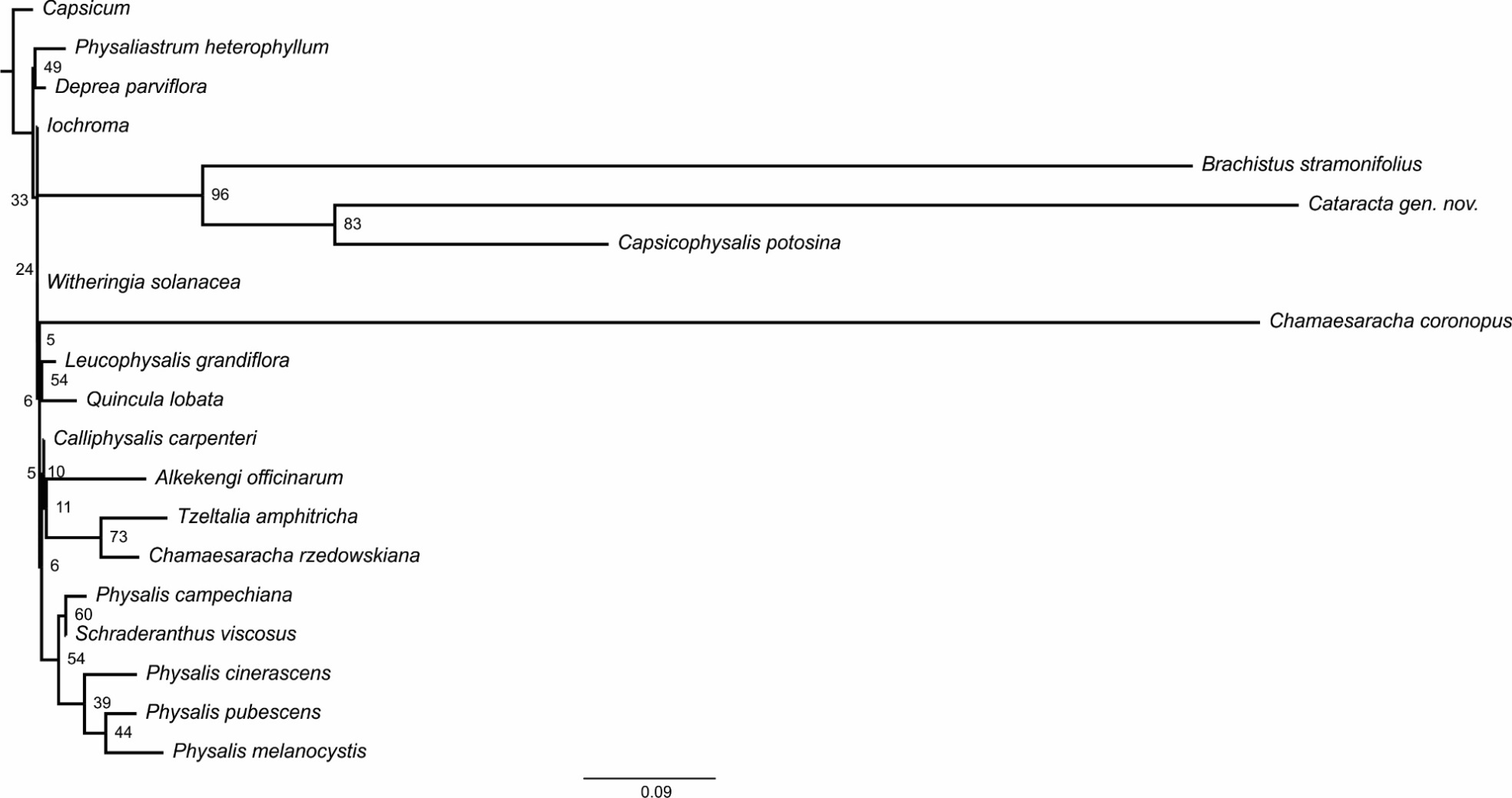 FIGURE A10. Phylogenetic relationships of Physalidinae based on Bayesian 50% majority consensus tree and Maximum Likelihood with data of six cpDNA and three nDNA regions. The colored boxes indicate the subgeneric classification of Physalis proposed by Martinez (1998) and the phylogenetic position of Cataracta gen. nov.  Numbers in the nodes are posterior probabilities and bootstrap values.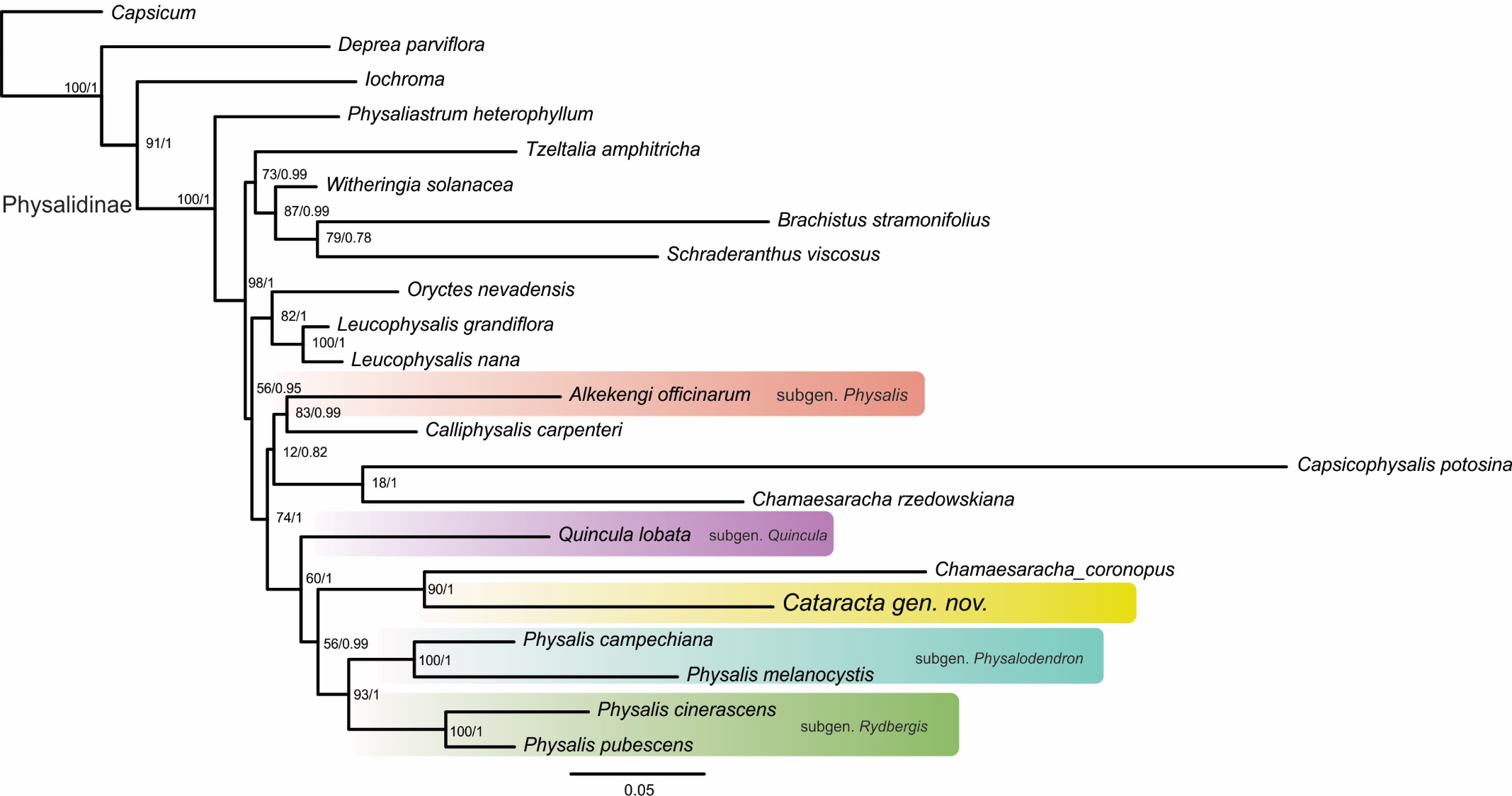 